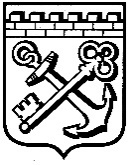 КОМИТЕТ ГРАДОСТРОИТЕЛЬНОЙ ПОЛИТИКИ
ЛЕНИНГРАДСКОЙ ОБЛАСТИПРИКАЗот ______________________ № _________О признании утратившим силуприказа комитета по архитектуре и градостроительствуЛенинградской области от 01 сентября 2015 года № 25«О создании котировочной комиссии комитетапо архитектуре и градостроительству Ленинградской области»Приказываю:Признать утратившим силу приказ комитета по архитектуре и градостроительству Ленинградской области от 01 сентября 2015 года № 25 «О создании котировочной комиссии комитета по архитектуре и градостроительству Ленинградской области».Председатель Комитета						         И.Я. Кулаков